Отравление грибами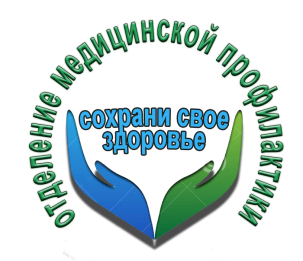 Грибное отравление – самое опасное среди пищевых интоксикаций. Оно может закончиться смертью потерпевшего.Грибы имеют способность аккумулировать вредные вещества из почвы и воды. Иногда, вполне съедобный экземпляр может нанести вред организму. Но есть определенные виды, которые являются ядовитыми. И, прежде чем идти в лес с лукошком, надо знать их «в лицо». Но, если отравление наступило, необходимо понимать, как помочь пострадавшему, какие меры предпринять до приезда «скорой помощи». Ведь отравление проявляется через некоторое время, не сразу.Советы грибникам:Не берите лесные дары вблизи автомагистралей и промышленных предприятий.Грибы из горелого леса надо длительно вымачивать в воде, чтобы продукты горения ушли из грибных тканей.В лесах, пострадавших от химического поражения или сельскохозяйственного опыления, собирать нельзя.Хранить лесные трофеи без переработки – не больше 2-х часов.Не пробовать в сыром виде.Обработанные грузди или шампиньоны хранить при температуре не выше +3 °С.Не солить в металлической посуде.Грибок надо выкручивать из грибницы, не оставляя, пенька.Не брать незнакомые или старые.Для сбора использовать берестяные или ивовые корзинки.Лучшее время сбора – август-сентябрь.Ну, а если Вы подозреваете, отравление грибами, умейте оказать  и знайте правила первой  помощи!Первое, что надо сделать, это  промывание желудка в самый короткий срок.Для этого  напоите отравившегося большим количеством воды и  постарайтесь вызвать рвоту. Эту процедуру нужно повторить несколько раз. Чтобы добиться рвотного позыва, надавите на корень языка человека обратной стороной ложки.Помните!   При беременности нельзя вызывать рвоту!Ускорить очищение кишечника можно слабительными или приемом 1 ст. или 1 ч. ложки касторки или постного масла.После промывания желудка пострадавшему надо принять аптечный уголь или любой сорбент. Он начнет собирать ядовитое вещество в желудке и кишечнике.Много пить минералки или крепкого чая.Больного уложить в постель, согреть и укутать ноги. Это надо для активизации кровообращения.Этих мер будет достаточно до приезда медицинских работников.От того, насколько своевременно и квалифицированно она будет предоставлена, зависит жизнь человека.А еще лучше – подумайте, так ли нужны в Вашем рационе грибы?Не лучше ли съесть вкусное яблочко или  сочную ягодку?И полезно и безопасно!Врач терапевт ГУЗ «Липецкая РБ» 				М.В.Подлесных